от 18 февраля 2021 года  №8 Об утверждении схемы водоснабжения на территории Визимьярского сельского поселения  Килемарского муниципального района Республики Марий ЭлВ соответствии с Федеральным законом от 07.12.2011 года № 416-ФЗ
«О водоснабжении и водоотведении», Уставом Визимьярского сельского поселения, Визимьярская сельская администрация постановляет:1. Утвердить схему водоснабжения на территории Визимьярского сельского поселения.2. Признать утратившим силу постановление администрации Визимьярского сельского поселения от 05 ноября 2013 года №38 
«Об утверждении схемы водоснабжения и водоотведения                                                                                на территории Визимьярского сельского поселения» . 2. Опубликовать настоящее постановление на информационном стенде Визимьярского сельского поселения и на сайте администрации.ВВЕДЕНИЕРешение поставленных Президентом Российской Федерации задач по повышению качества и продолжительности жизни россиян невозможно без решения острейшей проблемы обеспечения населения качественной питьевой водой. Чистая вода – главный ресурс здоровья наших граждан. По оценкам ученых, некачественная питьевая вода является причиной более 80% болезней. Половина россиян пользуется водой, не соответствующей гигиеническим нормам. За 20 лет ее качество ухудшилась по санитарно-химическим показателям в полтора раза. Непригодную для питья воду используют около 11 миллионов россиян. По экспертным оценкам, только использование качественной питьевой воды позволит увеличить среднюю продолжительность жизни современного человека на 5-7 лет, что особенно актуально для России. Для России проблема обеспечения населения питьевой водой требуемого качества и в достаточном количестве наиболее значима.Основными проблемами в сфере водоснабжения являются: плохое техническое состояние систем водоснабжения, низкое качество питьевых вод, низкая эффективность водопользования и дефицит финансирования в сектор. Чистота питьевой воды и ее доступность являются важнейшими факторами, определяющими качество жизни населения. Настоящая схема водоснабжения была разработана в целях реализации государственной политики в сфере водоснабжения, направленной на обеспечение охраны здоровья и улучшения качества жизни населения путем обеспечения: - бесперебойного и качественного водоснабжения; - повышение энергетической эффективности путем экономного потребления воды; - обеспечение доступности водоснабжения для абонентов; - обеспечение развития централизованных систем холодного водоснабжения путем развития более эффективных форм управления этими системами; -  привлечение инвестиций в сектор.Утверждена постановлением Визимьярской сельской администрацииот 18.02.2021 г. №8СХЕМА ВОДОСНАБЖЕНИЯ1. ТЕХНИКО-ЭКОНОМИЧЕСКОЕ СОСТОЯНИЕ ЦЕНТРАЛИЗОВАННЫХ СИСТЕМ ВОДОСНАБЖЕНИЯ ВИЗИМЬЯРСКОГО СЕЛЬСКОГО ПОСЕЛЕНИЯ1.1. Описание системы, структуры водоснабжения и деление территории Визимьярского сельского поселенияна эксплуатационные зоныВизимьярское сельское поселение расположено в западной части Килемарского района. Оно граничит на западе с Кумьинским и Ардинским сельскими поселениями, Горномарийским районом, на севере  
с Ширококундышским и Кумьинским сельскими поселениями, на востоке - 
с Красномостовскими и Юксарским сельскими поселениями, на юге - 
с Юксарским поселением. Системой водоснабжения называют комплекс сооружений и устройств, обеспечивающий бесперебойное снабжение водой всех потребителей в любое время суток в необходимом количестве и 
с требуемым качеством. Задачами систем водоснабжения являются: -  добыча воды; -  при необходимости подача ее к местам обработки и очистки; -  хранение воды в специальных резервуарах; -  подача воды в водопроводную сеть к потребителям. Поселок Визимьяры охвачен централизованными системами водоснабжения.Источником хозяйственно-питьевого водоснабжения на территории Визимьярского сельского поселения являются подземные воды из водозаборных скважин п.Визимьяры. В соответствие с СанПиН 2.1.4.1110-02 "Зоны санитарной охраны источников водоснабжения и водопроводов питьевого назначения" источники водоснабжения должны иметь зоны санитарной охраны (далее - ЗСО). В состав ЗСО входят три пояса. Первый пояс - пояс строгого режима, второй и третий пояса - пояса ограничений. Первый пояс (строгого режима) включает в себя территорию расположения водозаборов, площадок всех водопроводных сооружений и водопроводящего канала. Его назначение - защита места водозабора и водозаборных сооружений от случайного или умышленного загрязнения и повреждения. Во второй и третий пояса (пояса ограничений) входят территории,  предназначенные для предупреждения загрязнения воды и источников водоснабжения. Проекты указанных зон разрабатываются на основе данных санитарно-топографического обследования территорий, а также гидрологических, гидрогеологических, инженерно-геологических и топографических материалов. Важнейшим элементом систем водоснабжения являются водопроводные сети. Сети водопровода подразделяются на магистральные и распределительные. Магистральные линии предназначены в основном для подачи воды транзитом к отдаленным объектам. Они идут в направлении движения основных потоков воды. Распределительные сети подают воду к отдельным объектам, и транзитные потоки там незначительны. Конфигурация водопроводной сети на местности имеет большое значение, обеспечивая условия для бесперебойной и надежной подачи воды потребителям. Конфигурация водопроводной сети п.Визимьяры в основном позволяет доставлять воду к потребителям по возможности кратчайшим путем с учетом рельефа местности, планировки населенного пункта и размещения основных потребителей воды. Централизованные системы водоснабжения сельского поселения обеспечивают потребителей водоснабжением для  хозяйственно-питьевых нужд.В целом, система водоснабжения сельского поселения представляет собой совокупность взаимосвязанных сооружений, устройств и трубопроводов. Все они работают в режиме, определяемым гидравлическими, физико-химическими и микробиологическими процессами, протекающими в различные сроки. Эксплуатационные зоны системы водоснабжения определяются водоснабжающей организацией. Систему водоснабжения Визимьярского сельского поселения представляет одна водоснабжающая организация
 МУП «Тепловодоканал». Протяженность водопроводных сетей 
МУП «Тепловодоканал» составляет 12,04 км. 1.2.  Описание территорий Визимьярского сельского поселения, не охваченных централизованными системамиводоснабженияСледующие территории Визимьярского сельского поселение не охвачены централизованными системами водоснабжения: ул. Новая, 
ул. Редькина, ул. Советская, ул.Свердлова, ул. Полевая, ул. Молодежная, 
ул. Мирная, ул. Первомайская, ул. Октябрьская, ул. Баумана, ул. Озерная.В соответствие с Пособием по проектированию автономных инженерных систем одноквартирных и блокированных жилых домов (водоснабжение, канализация, теплоснабжение и вентиляция, газоснабжение, электроснабжение) качество питьевой воды должно, как правило, соответствовать требованиям СанПиН 2.1.4.559-96 «Питьевая вода. Гигиенические требования к качеству воды централизованных систем питьевого водоснабжения. Контроль качества» и ГОСТ 2874-82* «Вода питьевая. Гигиенические требования и контроль за качеством». При невозможности использовать воду природного качества по приведенным в табл. 1 показателям необходимо предусматривать устройства для ее очистки и (или) обеззараживания. В качестве источников следует, как правило, использовать подземные воды. Предпочтение следует отдавать водоносным горизонтам, защищенным от загрязнения водонепроницаемыми породами. Поверхностные источники допускаются к использованию в исключительных случаях при наличии специальных обоснований. Конструкция водозаборных сооружений определяется потребными расходами воды, гидрогеологическими условиями, типом водоподъемного оборудования и местными особенностями. В качестве водозаборных сооружений следует, как правило, применять мелкотрубчатые водозаборные скважины или шахтные колодцы. При соответствующих обоснованиях могут применяться каптажи родников и другие сооружения. Водозаборные сооружения должны размещаться на незагрязненных и неподтапливаемых участках на расстоянии, как правило, не менее 20 м выше (по потоку подземных вод) от источников возможного загрязнения (уборных, канализационных сооружений и трубопроводов, складов удобрений, компоста и т.п.). Конструкция сооружений не должна допускать возможности проникновения в эксплуатируемый водоносный горизонт поверхностных загрязнений, а также возможности соединений его с другими водоносными горизонтами. Глубина водозаборных скважин и шахтных колодцев принимается в зависимости от глубины залегания водоносных горизонтов, их мощности,  способа производства работ и других местных условий. Наиболее распространенным видом водозаборных сооружений являются водозаборные скважины, применяемые при разнообразных гидрогеологических условиях и глубинах залегания водоносного пласта. Для систем индивидуального водоснабжения не обязательно предусматривать резервное водозаборное сооружение (скважину, шахтный колодец и др.). Для повышения надежности подачи воды может предусматриваться комплект водоподъемного оборудования.1.3.  Описание технологических зон водоснабжения, зонцентрализованного и нецентрализованного водоснабжения иперечень централизованных систем водоснабженияФедеральный закон от 7 декабря 2011 г. № 416-ФЗ «О водоснабжении и водоотведении» и постановление правительства РФ от  05.09.2013 года № 782 «О схемах водоснабжения и водоотведения» (вместе с «Правилами разработки и утверждения схем водоснабжения и водоотведения», «Требованиями к содержанию схем водоснабжения и водоотведения») вводят новые понятия в сфере водоснабжения и водоотведения: - «технологическая зона водоснабжения» - часть водопроводной сети, принадлежащей организации, осуществляющей горячее водоснабжение или холодное водоснабжение, в пределах которой обеспечиваются нормативные значения напора (давления) воды при подаче ее потребителям в соответствии с расчетным расходом воды; - «централизованная система холодного водоснабжения» -комплекс технологически связанных между собой инженерных сооружений, предназначенных для водоподготовки, транспортировки  и подачи питьевой и (или) технической воды абонентам; - «нецентрализованная система холодного водоснабжения»- сооружения и устройства, технологически не связанные с централизованной системой холодного водоснабжения и предназначенные для общего  пользования или пользования ограниченного круга лиц. Зоны нецентрализованного водоснабжения совпадают с территориями Визимьярского сельского поселения, не охваченными централизованными системами водоснабжения. Более подробно данный вопрос освещен в подразделе "Описание территорий Визимьярского сельского поселения не охваченных централизованными системами водоснабжения". Исходя из определения централизованной системы холодного водоснабжения, на территории сельского поселения можно выделить следующую централизованную систему: система водоснабжения от водозаборной башни, расположенной в п.Визимьяры. 1.4.  Описание результатов технического обследованияцентрализованных систем водоснабжения1.4.1. Описание состояния существующих источников водоснабжения и водозаборных сооруженийВодоснабжение сельского поселения осуществляется от одного подземного источника: артезианская скважина, расположенная в п.Визимьяры, которая сооружена в 1988 году.Запасы подземных вод в пределах сельского поселения по эксплуатируемому горизонту неизвестны, поэтому следует предусмотреть мероприятия по их оценке. На территории поселения сохраняется существующая и, в связи с освоением новых территорий, будет развиваться планируемая централизованная система водоснабжения.1.4.2.  Описание существующих сооружений очисткии подготовки водыВода, забираемая из источника воды (артезианской скважины п.Визимьяры) проходит очистку в фильтровых колоннах, установленных в скважинах. Рабочая часть фильтра каждой скважины – дырчатая. Другие очистные сооружения на источниках воды отсутствуют. Данные лабораторных исследований показателей качества питьевой воды по Визимьярскому сельскому поселению представлены в таблице №1 Таблица 1 Данные лабораторных исследований свидетельствуют о  том, что применяемая технологическая схема водоподготовки не обеспечивает соответствие подаваемой потребителям воды требованиям обеспечения нормативов качества воды СaнПиH 2.1.4.1074-01. 1.4.3.  Описание состояния и функционирования существующих насосных централизованных станцийНасосная станция первого подъема обеспечивает перекачку воды из артезианской скважины № 2 п.Визимьяры в накопительные резервуары. Для подъёма воды используется погружной насос ЭЦВ-6-10-80, производительность насоса 29,1 м³/сут. В настоящее время поддержание заданного давления воды  осуществляется автоматической системой регулирования. Электрический щит, посредством которого обеспечивается электроснабжение насосной станции, а также приборы учета электроэнергии располагаются в павильоне деревянной конструкции. Здание павильона находится в удовлетворительном состоянии.В непосредственной близости от скважины располагается водонапорная башня системы Рожновского типа ВБР-15-10. Общая высота башни составляет 15 м, высота опоры – 10 м. Диаметр опоры равен 960 мм, диаметр бака – 250 мм. Общая полезная вместимость башни 22 м³, в том числе 15 м³ – вместимость бака. Водонапорная башня предназначена для регулирования неравномерности водопотребления и хранения запаса воды. В водонапорных башнях типа ВБР бак свободно сообщается с водозаполненной опорой. Водонапорная башня представляет собой сварную листовую конструкцию, состоящую из цилиндрической обечайки с коническими крышей и днищем, цилиндрической водозаполняющейся опорой. Опора закрепляется на монолитном железобетонном фундаменте посредством закладных и соединительных деталей. Для наполнения водонапорной башни служит подводящая труба, по которой вода от насосной станции поступает в верхнюю часть опоры башни. Питание водопроводной сети осуществляется с помощью отводящей трубы из нижней  части опоры. Переливная труба выведена на наивысший уровень воды в баке. Состояние водонапорной башни на момент обследования можно оценить как удовлетворительное.1.4.4. Описание состояния и функционирования водопроводных сетей систем водоснабжения1.4.4.1. Сети от водонапорной башни п.Визимьяры Основная масса водопроводных сетей состоит из чугунных и стальных труб различного диаметра. Лишь небольшую часть составляют трубы ПВХ. Износ водопроводных сетей составляет 80-95%. При таком состоянии фактические потери будут увеличиваться из-за роста аварийности на трубопроводах неплотностей в колодцах и стыках труб и запорной арматуры. Необходима  реконструкция системы водоснабжения.Описание водопроводных сетей системы водоснабжения
от водонапорной башни п.Визимьяры, включая оценку величины износа сетей, представлено в следующей таблице №2.Таблица 2Состояние водопроводных сетей от водонапорной башни на момент обследования оценивается как неудовлетворительное, средний износ сетей составляет 80 %. Высокий уровень износа сетей водоснабжения может периодически вызывать снижение качества подаваемой потребителям воды.1.4.5.  Описание существующих технических и технологических проблем, возникающих при водоснабженииВизимьярского сельского поселения Эксплуатация системы централизованного водоснабжения Визимьярского сельского поселения сопровождается следующими технологическими проблемами, влияющими на качество и безопасность воды. 1. В настоящее время на источниках водоснабжения поселка отсутствует прибор учета воды, который должен быть установлен в соответствие с Федеральным законом РФ от 23 ноября 2009 года № 261-ФЗ «Об энергосбережении  и о повышении энергетической эффективности и о внесении изменений в отдельные законодательные акты Российской Федерации». 2. Износ некоторых участков водопроводных сетей, выполненных из чугунных трубопроводов, (в основном подводящих участков) составляет более 90 %. Для повышения качества и надежности водоснабжения требуется проведение реконструкции указанных участков. 5. На источнике водоснабжения в п.Визимьяры в холодной время года при температуре наружного воздуха менее минус 20 °С на участке трубопровода, проходящем через водопроводный колодец около водонапорной башни, замерзает вода, в связи с низким уровнем потребления воды и отсутствием тепловой изоляции трубопровода и запорной арматуры. 1.4.6.  Описание централизованной системы горячего водоснабжения с использованием закрытых систем горячего водоснабженияВсе потребители системы централизованного водоснабжения Визимьярского сельского поселения не получают горячую воду по отдельным сетям горячей воды. Горячее водоснабжение потребителей, подключенных к централизованной системе холодного водоснабжения, осуществляется через индивидуальные водонагреватели, расположенные непосредственно у потребителей. Количество потребителей с индивидуальными водонагревателями составляет 129 чел.Часть потребителей, подключенных к системе централизованного водоснабжения, потребляют только холодную воду. Количество потребителей, которые не используют горячую воду, составляет восемьдесят девять процентов. 1.5.  Описание существующих технических и технологических решений по предотвращению замерзания воды применительно к территории распространения вечномерзлых грунтовНа территории Визимьярского сельского поселения территории распространения вечномерзлых грунтов. 1.6.  Перечень лиц, владеющих на праве собственности или другомзаконном основании объектами централизованной системы водоснабженияНа территории Визимьярского сельского поселения на праве хозяйственного ведения объектами централизованной системы водоснабжения владеет МУП «Тепловодоканал».2.  НАПРАВЛЕНИЯ РАЗВИТИЯ ЦЕНТРАЛИЗОВАННЫХ СИСТЕМ ВОДОСНАБЖЕНИЯ2.1. Основные направления, принципы, задачи и целевые показатели развития централизованных систем водоснабжения Раздел «Водоснабжение» схемы водоснабжения и водоотведения Визимьярского сельского поселения разработан в целях реализации государственной политики в сфере водоснабжения, направленной на обеспечение охраны здоровья населения и улучшения качества жизни населения путем обеспечения бесперебойной подачи гарантированно безопасной питьевой воды потребителям с учетом развития и преобразования территорий сельского поселения. В целях обеспечения всех потребителей водой в необходимом количестве и необходимого качества приоритетными направлениями в  области развития систем водоснабжения Визимьярского сельского поселения являются: - привлечение инвестиций в модернизацию и техническое перевооружение объектов водоснабжения; - обновление основного оборудования объектов и сетей  централизованной системы водоснабжения. Принципами развития централизованных систем водоснабжения Визимьярского сельского поселения являются: - постоянное улучшение качества предоставления услуг водоснабжения потребителям (абонентам); - удовлетворение потребности в обеспечении услугой водоснабжения новых объектов капитального строительства. Основными задачами, решаемыми в разделе «Водоснабжение» схемы водоснабжения и водоотведения являются: - реконструкция и модернизация водопроводной сети с целью обеспечения качества воды, поставляемой потребителям, повышения надежности водоснабжения и снижения аварийности; - замена запорной арматуры на водопроводной сети с целью обеспечения исправного технического состояния сети, бесперебойной подачи воды потребителям; - строительство сетей и сооружений для водоснабжения  осваиваемых и преобразуемых территорий, а также водоснабжения территорий, не имеющих централизованного водоснабжения с целью обеспечения  доступности услуг водоснабжения для всех жителей Визимьярского сельского поселения; - обновление основного оборудования объектов водопроводного хозяйства, поддержание на уровне нормативного износа и снижения степени износа основных производственных фондов; - привлечение инвестиций в модернизацию и техническое перевооружение объектов водоснабжения, повышение степени благоустройства зданий; -  повышение эффективности управления объектами коммунальной инфраструктуры, снижение себестоимости жилищно-коммунальных услуг за счет оптимизации расходов, в том числе рационального использования водных ресурсов; - улучшение обеспечения населения питьевой водой нормативного качества и в достаточном количестве, улучшение на этой основе здоровья человека. В соответствии с постановлением Правительства РФ от05.09.2013 № 782 «О схемах водоснабжения и водоотведения» (вместе с «Правилами разработки и утверждения схем водоснабжения и водоотведения», «Требованиями к содержанию схем водоснабжения и водоотведения») к целевым показателям развития централизованных систем водоснабжения относятся: -  показатели качества питьевой воды; -  показатели надежности и бесперебойности водоснабжения; -  показатели качества обслуживания абонентов; - показатели эффективности использования ресурсов, в  том числе сокращения потерь воды при транспортировке; - соотношение цены реализации мероприятий инвестиционной программы и их эффективности;- улучшение качества воды; - иные показатели, установленные федеральным органом исполнительной власти, осуществляющим функции по выработке государственной политики и нормативно-правовому регулированию в сфере жилищно-коммунального хозяйства. 2.2. Сценарии развития централизованных систем водоснабжения в зависимости от различных сценариев развития Визимьярского сельского поселения.Приросты площади строительных фондов по расчетным элементам территориального деления с разделением объектов строительства на многоквартирные дома, жилые дома, общественные здания и производственные здания промышленных предприятий по этапам – на каждый год первого5-летнего периода  и  на последующие 5-летние  периоды  осуществляются в соответствии с Генеральным планом Визимьярского сельского поселения.Генеральным планом Визимьярского  сельского  поселения  определены мероприятия по дальнейшему развитию жилищного и общественно-делового фонда за счет строительства новой застройки, реконструкции и сноса ветхих строений соответственно. 3.  БАЛАНС ВОДОСНАБЖЕНИЯ И ПОТРЕБЛЕНИЯ ВОДЫ3.1.  Общий баланс подачи и реализации водыИсточник водоснабжения Визимьярского сельского поселения оборудован приборами учета воды. Отсутствие данных по фактическому отпуску воды не позволяет оценить фактические потери воды в системах централизованного водоснабжения сельского поселения при ее производстве и транспортировке, поэтому оценка уровня потерь воды  произведена с учетом нормативных показателей. В связи с тем, что данные по фактическому потреблению воды абонентами системы централизованного водоснабжения не предоставлены, балансы подачи и реализации воды составлены на основании действующих нормативов потребления воды. Объем забора воды фактически продиктован потребностью объемов воды на реализацию (полезный отпуск) потребителям и потерями воды в сети. Общий существующий баланс подачи и реализации воды, включая анализ и оценку структурных составляющих потерь воды при ее производстве и транспортировке представлен в следующей таблице №3. Таблица 3 Согласно приказа Минпромэнерго РФ от 20 декабря 2004  года № 172 «Об утверждении Методики определения неучтенных расходов и потерь воды в системах коммунального водоснабжения», неучтенные расходы и потери воды – разность между объемами подаваемой воды в водопроводную сеть и потребляемой (получаемой) абонентами. Технологические потери относятся к неучтенным полезным расходам воды. Остальные же потери – это утечки воды из сети и емкостных сооружений и потери воды за счет естественной убыли. 3.2. Структурный баланс реализации питьевой воды по группам абонентовСтруктурный баланс реализации воды по группам абонентов Визимьярского сельского поселения приведен в следующей таблице №4. Таблица  4Как видно из приведенных данных основным потребителем воды в п.Визимьяры являются жилые здания, на них приходится 62% потребления воды.3.3.  Сведения о фактическом потреблении населением водыФактическое потребление воды населением сельского поселения в 2020 году составило 1,98  тыс.м³/год, что составляет 62% от  общего потребления воды сельского поселения. Постановление Правительства РФ от 25.01.2011 №18 «Об утверждении Правил установления требований энергетической эффективности для зданий, строений, сооружений и требований к правилам определения класса энергетической эффективности многоквартирных домов» устанавливает требования к энергоэффективности вновь строящихся и реконструируемых зданий последующих лет строительства по отношению к базовому уровню. Согласно п. 15 указанного постановления «требования энергетической эффективности должны предусматривать уменьшение показателей, характеризующих годовую удельную величину расхода энергетических ресурсов в здании, строении, сооружении, не реже 1 раза в 5 лет». Нормативы потребления коммунальных услуг по холодному водоснабжению, в жилых помещениях утверждены Приказом Министерства строительства, архитектуры и жилищно-коммунального хозяйства Республики Марий Эл от 19 июля 2016 года 
№ 358 "Нормативы потребления коммунальной услуги по холодному водоснабжению в многоквартирных и жилых домах на территории  Республики Марий Эл".3.4.  Описание существующей системы коммерческого учета холодной воды и планов по установке приборов учетаВ настоящее время количество потребителей холодной воды жилых домов с приусадебными участками, в которых установлены приборы учёта, составляет около 75 %. Система централизованного водоснабжения Визимьярского  сельского поселения находится на балансе МУП «Тепловодоканал». В настоящее время расчет стоимости потребленной воды ведется на основании приборов учёта воды, а в случае отсутствия приборов, по нормативам потребления, утвержденных приказом Министерства строительства, архитектуры и жилищно-коммунального хозяйства Республики Марий Эл от 19 июля 2016 года № 358 «Нормативы потребления коммунальной услуги по холодному водоснабжению в многоквартирных и жилых домах на территории  Республики Марий Эл».Наличие приборов коммерческого учета воды у бюджетных и иных организаций составляет 100%. В целях реализации требований Федерального закона 261-ФЗ «Об энергосбережении и о повышении энергетической эффективности и о внесении изменений в отдельные законодательные акты Российской Федерации» от 23.11.2009 г. 100% потребителей воды должны быть оснащены приборами учета.3.5.  Анализ резервов и дефицитов производственных мощностей системы водоснабжения Визимьярского сельского поселения По данным водоснабжающей организации источники водоснабжения обладают достаточной производительностью для обеспечения холодной водой потребителей сельского поселения. Ожидаемые расходы воды представлены в разделе "Прогнозные балансы потребления воды, сведения о фактическом и ожидаемом потреблении воды".3.6.  Прогнозные балансы потребления воды, сведения о фактическом и ожидаемом потреблении водыВ следующих таблицах представлены прогнозные балансы потребления воды, сведения о фактическом и ожидаемом потреблении воды сельского поселения с разбивкой по годам.Таблица  6.  Прогнозный баланс годового потребления воды Визимьярского сельского поселения3.7.  Прогноз распределения расходов воды на водоснабжение по типам абонентовПрогноз распределения годовых расходов воды на водоснабжение по типам абонентов Визимьярского сельского поселения на период до 2027 года представлен в следующей таблице №7.Таблица 7Как видно из таблицы основным потребителем воды сельского поселения к 2027 году будут являться жилые здания, на них будет приходиться 87% потребления воды. Согласно приведенным данным видно, что структура водопотребления Визимьярского сельского поселения к 2027 году не претерпит существенных изменений.3.8. Расчет требуемой мощности водозаборных и очистных сооружений исходя из данных о перспективномпотреблении воды и величины потерь воды при ее транспортировкеРасчет требуемой мощности водозаборных сооружений Визимьярского сельского поселения исходя из данных о перспективном потреблении воды и величины потерь воды при ее транспортировке на 2027 год представлен в следующей таблице №8. Таблица 8 Для поддержания бесперебойного водоснабжения планируется установка на скважине системы автоматического регулирования подачи воды, которая обеспечит необходимый оптимальный режим, исключающий сверхнормативные потери воды источника водоснабжения, а также обеспечивает рациональное использование электроэнергии. Весь комплекс работ по изыскательским и проектным работам, строительство скважин запланировано провести в первые пять лет рассматриваемого перспективного периода (с 2021г. по 2025 г.).3.9. Наименование организации, которая наделена статусом гарантирующей организацииВ соответствие с Федеральным законом №416-ФЗ "О водоснабжении и водоотведении" гарантирующая организация - это организация, осуществляющая холодное водоснабжение и (или) водоотведение, определенная решением органа местного самоуправления поселения, городского округа, которая обязана заключить договор холодного водоснабжения, договор водоотведения с любым обратившимся к ней лицом, чьи объекты подключены к централизованной системе холодного водоснабжения и (или) водоотведения. Органы местного самоуправления поселений, городских округов для каждой централизованной системы холодного водоснабжения определяют гарантирующую организацию и устанавливают зоны ее деятельности. Организация, осуществляющая холодное водоснабжение и эксплуатирующая водопроводные сети, наделяется статусом гарантирующей организации, если к водопроводным сетям этой организации присоединено наибольшее количество абонентов из всех организаций, осуществляющих холодное водоснабжение. Гарантирующая организация обязана обеспечить холодное водоснабжение и (или) водоотведение в случае, если объекты капитального строительства абонентов присоединены в установленном порядке к централизованной системе холодного водоснабжения и (или) водоотведения в пределах зоны деятельности такой гарантирующей организации. Гарантирующая организация заключает с организациями, осуществляющими эксплуатацию объектов централизованной системы холодного водоснабжения и (или) водоотведения, договоры, необходимые для обеспечения надежного и бесперебойного холодного водоснабжения и (или) водоотведения в соответствии с требованиями законодательства Российской Федерации. Муниципальное унитарное предприятие «ТеплоВодоканал» постановлением Администрации Килемарского муниципального района 
от 25.03.2015 г. № 189 наделено статусом гарантирующей организации 
в сфере холодного водоснабжения в границах Визимьярского сельского поселения4.  ПРЕДЛОЖЕНИЯ ПО СТРОИТЕЛЬСТВУ, РЕКОНСТРУКЦИИ И МОДЕРНИЗАЦИИ ОБЪЕКТОВЦЕНТРАЛИЗОВАННЫХ СИСТЕМ ВОДОСНАБЖЕНИЯ4.1. Перечень основных мероприятий по реализации схемы водоснабженияЦелью мероприятий по строительству, реконструкции и модернизации объектов системы водоснабжения является обеспечение потребителей гарантировано безопасной питьевой водой с учетом потребностей преобразуемых территорий.В целях реализации схемы водоснабжения Визимьярского сельского поселения необходимо выполнить комплекс мероприятий, направленных на обеспечение необходимого резерва мощностей инженерно-технического обеспечения для развития объектов капитального строительства 
и подключение новых абонентов на территории перспективной застройки 
и повышения систем жизнеобеспечения. Техническое обоснование основных мероприятий по реализации схемы водоснабжения, проводятся на основе анализа существующих технических 
и технологических проблем, и включает в себя, в зависимости от типа объекта централизованной системы водоснабжения, оценку:- качества подаваемой воды населению на соответствие нормативным требованиям;- развития жилых, общественно - деловых зон сельского поселения;- существующего режима подачи и распределения воды;- существующих потерь воды при ее транспортировке;- энергетической эффективности процессов транспортировки воды;- систем диспетчеризации и систем управления режимами водоснабжения.Поскольку основной проблемой является высокая изношенность сетей, то неизбежно возникают проблемы с качеством питьевой воды. Поэтому необходим комплексный подход для решения существующих проблем 
с применением современных технологий.Перечень предложений по строительству, реконструкции и модернизации объектов централизованных систем водоснабжения Визимьярского сельского поселения приведен в таблице  №9                                                                                                           Таблица 9Варианты маршрутов прохождения трубопроводов (трасс) выбираются в условиях замены существующих технически не пригодных к эксплуатации трубопроводов с учетом искусственных и естественных преград и прокладываются преимущественно в границах красных линий (территория городского поселения). Трассы подлежат уточнению и корректировке на стадии проектирования объектов. Диаметры, материал труб, трассировка прохождения трубопроводов должны быть уточнены в ходе проектных работ с учетом объема водопотребления объектов нового строительства и перспективной нагрузки. Техническим заданием на проектирование предусматривается: полный сбор необходимой информации и индивидуальное проектирование, ориентированное на конкретного пользователя, будь это новое строительство, ремонт или реконструкция объектов централизованной системы водоснабжения.4.2.  Технические обоснования основных мероприятий по реализации схем водоснабжения4.2.1.  Обеспечение подачи абонентам определенного объема воды установленного качестваВ соответствие с Федеральным законом № 416-ФЗ "О водоснабжении и водоотведении" организация, осуществляющая холодное  водоснабжение с использованием централизованной системы холодного водоснабжения, обязана подавать абонентам питьевую воду, соответствующую установленным требованиям. Органы местного самоуправления поселений, городских округов,  органы исполнительной власти субъектов Российской Федерации обязаны обеспечить условия, необходимые для организации подачи организацией, осуществляющей холодное водоснабжение, питьевой воды, соответствующей установленным требованиям. Забор воды для холодного водоснабжения с использованием централизованных систем холодного водоснабжения должен производиться  из источников, разрешенных к использованию в качестве источников питьевого водоснабжения в соответствии с законодательством Российской Федерации. Соответствие качества питьевой воды установленным требованиям при осуществлении холодного водоснабжения с использованием нецентрализованных систем холодного водоснабжения обеспечивается лицами, осуществляющими эксплуатацию таких систем. Данные лабораторных исследований свидетельствуют о том, что применяемая технологическая схема водоподготовки не обеспечивает соответствие подаваемой потребителям воды требованиям обеспечения нормативов качества воды. По данным водоснабжающей организации источники водоснабжения обладают достаточной производительностью для обеспечения холодной водой потребителей сельского поселения. Планируется реконструкция водоисточника. 4.2.2.  Организация и обеспечение централизованноговодоснабжения на территориях, где оно отсутствует.Планируется обеспечение централизованным водоснабжением потребителей Визимьярского сельского поселения, расположенных на территориях, где централизованное водоснабжение отсутствует.4.2.3.  Обеспечение водоснабжения объектов перспективной застройкиПерспективная застройка в Визимьярском сельском поселении 
в рассматриваемом периоде не планируется: 4.2.4.  Сокращение потерь воды при ее транспортировкеСокращение потерь воды в системе централизованного Визимьярского водоснабжения сельского поселения планируется за счет реконструкции участков водопроводных сетей с высокой степенью износа в период 2021-2025 гг. Также сокращение потерь воды в системе централизованного водоснабжения осуществляется путем замены водопроводных сетей в рамках капитального ремонта. 4.3.  Сведения о вновь строящихся, реконструируемых ипредлагаемых к выводу из эксплуатации объектах системы водоснабженияКак видно из приведенного выше перечня основных мероприятий по реализации схемы водоснабжения в сельском поселении планируется реконструкцию водозаборной артезианской скважины в 2024 году. Планируемая к реконструкции  артезианская скважина должна обеспечить нужды населения качественной холодной воды на территории существующей застройки п. Визимьяры. Для улучшения органолептических свойств питьевой воды на водозаборе следует предусмотреть водоподготовку в составе установок обезжелезивания и обеззараживания воды.4.4. Сведения о развитии систем диспетчеризации, телемеханизации и систем управления режимами водоснабжения на объектах организаций, осуществляющих водоснабжениеСистема диспетчеризации, телемеханизации и система  управления режимами водоснабжения на объектах системы централизованного  водоснабжения сельского поселения в настоящее время отсутствуют. В соответствии с действующим законодательством в сфере водоснабжения и водоотведения развитие систем диспетчерского управления является обязанностью организаций эксплуатирующих централизованную систему водоснабжения. На расчетный период необходимо создание автоматизированных систем сбора, анализа, контроля и оперативного управления режимами системы подачи и распределения воды в сельском поселении.Основными задачами систем диспетчеризации являются:-управление системой водоснабжения с целью своевременного и качественного предоставления услуг потребителям;-контроль за соблюдением заданных эксплуатационных режимов работы систем водоснабжения, их оперативная корректировка;-организация, координация и контроль за выполнением работ по локализации и ликвидации крупных аварий на сооружениях водоснабжения;-своевременное предоставление информации руководству и оперативное взаимодействие с производственными подразделениями;-координация работы диспетчерских служб в части локализации и ликвидации аварийных ситуаций;-контроль плановых и профилактических работ на объектах водоснабжения;Базовой основой систем диспетчерского управления является автоматизированная система диспетчерского контроля и управления (АСДКУ), позволяющая оперативно управлять сетями и сооружениями и решать режимно - технологические задачи.К тенденциям, определяющим стратегию развития АСДКУ, следует отнести:-контроль технологических параметров, а также анализ заданных режимов;-переход к автоматическому режиму в управлении локальными объектами в режиме реального времени;-прогнозирование нештатных и аварийных ситуаций;-интеграцию системы управления, как по вертикали, так и по горизонтали;-минимизация участия работников в управлении технологическими процессами.4.5.  Сведения об оснащенности зданий, строений, сооружений приборами учета воды и их применении при осуществлении расчетов за потребленную водуВ настоящее время расчет стоимости потребленной воды ведется на основании приборов учёта воды, а в случае отсутствия приборов, по нормативам потребления, утвержденных (Приложение № 1 к приказу Министерства строительства, архитектуры и жилищно-коммунального хозяйства Республики Марий Эл) от 19 июля 2016 года № 358 «Нормативы потребления коммунальной услуги по холодному водоснабжению в многоквартирных и жилых домах на территории  Республики Марий Эл».В настоящее время количество потребителей холодной воды жилых домов с приусадебными участками п. Визимьяры, в которых установлены приборы учёта, составляет около 75 %. Наличие приборов коммерческого учета воды у бюджетных и иных организаций составляет 100%. В целях реализации требований Федерального закона 261-ФЗ «Об энергосбережении и о повышении энергетической эффективности и о внесении изменений в отдельные законодательные акты Российской Федерации» от 23.11.2009 г. 100% потребителей воды должны быть оснащены приборами учета. 5. ЭКОЛОГИЧЕСКИЕ АСПЕКТЫ МЕРОПРИЯТИЙ ПО СТРОИТЕЛЬСТВУ, РЕКОНСТРУКЦИИ И МОДЕРНИЗАЦИИ ОБЪЕКТОВ ЦЕНТРАЛИЗОВАННЫХ СИСТЕМ ВОДОСНАБЖЕНИЯ ВИЗИМЬЯРСКОГО СЕЛЬСКОГО ПОСЕЛЕНИЯИсточником хозяйственно-питьевого водоснабжения поселения являются подземные воды. Согласно СанПиН 2.1.4.1110-02 источники водоснабжения должны иметь зоны санитарной охраны (ЗСО).5.1.  Сведения о мерах по предотвращению вредного воздействия на водный бассейн предлагаемых к строительству и реконструкции объектов централизованных систем водоснабжения при сбросе (утилизации) промывных водВ связи с тем, что в системах централизованного водоснабжения Визимьярского сельского поселения отсутствуют очистные сооружения, а также не планируется их строительство, сброса или утилизации промывных вод  из системы водоподготовки не производится.5.2.  Сведения о мерах по предотвращению вредного воздействия на окружающую среду при реализации мероприятий по снабжению и хранению химических реагентов, используемых в водоподготовкеВ связи с тем, что в системах централизованного водоснабжения Визимьярского сельского поселения отсутствуют очистные сооружения, а также не планируется их строительство, мероприятия по снабжению и хранению химических реагентов, используемых в водоподготовке (хлор и др.) не осуществляются.6.  ОЦЕНКА ОБЪЕМОВ КАПИТАЛЬНЫХ ВЛОЖЕНИЙ В СТРОИТЕЛЬСТВО, РЕКОНСТРУКЦИЮ И МОДЕРНИЗАЦИЮ ОБЪЕКТОВ ЦЕНТРАЛИЗОВАННЫХ СИСТЕМ ВОДОСНАБЖЕНИЯПриведение качества питьевой воды к нормативным требованиям носит системный характер и требует комплексного подхода и значительных финансовых вложений. Финансирование мероприятий, направленных на улучшение качества водоснабжения потребителей Визимьярского сельского поселения, создание благоприятных условий для устойчивого и естественного функционирования экологической системы, сохранение благоприятной окружающей среды для проживающего населения, должно быть предусмотрено в основном из средств федерального, регионального бюджета, за счет получаемой прибыли, в части инвестиционной составляющей тарифа, а также и за счет внебюджетных источников.Объем финансирования мероприятий по реконструкции, модернизации подлежит ежегодному уточнению в установленном порядке при формировании проектов федерального, регионального бюджетов, муниципального бюджета на соответствующий календарный год.При формировании долгосрочных программ, точный перечень всех источников финансирования в данном документе не может быть установлен. Данные уточнения вносятся на этапе формирования производственных программ внутри одного года.Стоимость указанных в разделе 4.1 настоящей Схемы мероприятий определяется и утверждается проектно-сметной документацией.Предварительная оценка объемов капитальных вложений в строительство, реконструкцию, модернизацию объектов централизованного водоснабжения Визимьярского  сельского поселения приведена в таблице №10                                                                                                        Таблица 10В рамках разработки схемы водоснабжения проводится  предварительный расчёт стоимости выполнения предложенных мероприятий по совершенствованию централизованных систем водоснабжения, т.е. проводятся предпроектные работы. На предпроектной стадии при обосновании величины инвестиций определяется предварительная (расчетная) стоимость строительства и реконструкции объектов централизованных систем водоснабжения. Стоимость строительства и реконструкции объектов определяется в соответствии с укрупненными сметными нормативами цены строительства сетей и объектов системы водоснабжения. При отсутствии таких показателей могут использоваться данные о стоимости объектов-аналогов. Стоимость строительства сети водоснабжения взята на основе государственных сметных нормативов, укрупненные нормативы цены строительства НЦС 81-02-14-2011 Московской области "Сети водоснабжения и канализации" из расчета укладки сетей из полиэтиленовых труб в мокром грунте на глубину до 2 метров. Данный ценник утвержден в 22 апреля 2011 года, следовательно, данная стоимость рассчитана на I квартал 2011 года. Индекс к ФЕР-2001/ТЭР-2011 для объектов "Внешние инженерные сети водопровода и канализации" составлял 5,56. На 1 квартал 2014 года данный индекс составляет 6,05, следовательно, индекс приведения к нынешней стоимости составляет 6,05/5,56 и равен 1,088. В соответствии с приложением №1 к приказу Министерства регионального развития РФ от 4 октября 2011 г. № 482 “О внесении изменений и дополнений в отдельные приказы Министерства регионального развития Российской Федерации” коэффициент перехода от цен базового района (Московская область) к уровню цен субъектов Российской Федерации применяемых при расчете планируемой стоимости строительства объектов, финансируемых с привлечением средств федерального бюджета, определяемой на основании государственных сметных нормативов - нормативов цены строительства (составляет 0,74). Затраты на мероприятия, которые необходимо предусмотреть в зонах охраны источников водоснабжения не рассчитываются. Состав  и стоимость их реализации выполняются отдельным проектом ЗСО. Ориентировочный объем инвестиций на строительство водозаборной артезианской скважины определен на основании данных о стоимости  объектов-аналогов исходя из усредненной стоимости строительства артезианской скважины, её обустройства и примерной стоимости работ по её монтажу. Ориентировочный объем инвестиций на строительство насосной станции определен на основании данных о стоимости объектов-аналогов исходя из усредненной стоимости проектирования, строительства здания насосной и работ по монтажу насосного оборудования. Ориентировочный объем инвестиций на строительство очистных сооружений и водонапорной башни определен на основании данных о  стоимости объектов-аналогов исходя с учетом усредненной стоимости проектирования, ориентировочной стоимости строительных и монтажных работ. Сумма ориентировочного объема инвестиций для установки узла учета воды на источнике определена на основании данных о стоимости объектов-аналогов исходя из стоимости промышленного турбинного водосчетчика маркиWPH-N-W-2000 или WPH-N-K-2000 и примерной стоимости работ по его монтажу.7.  ЦЕЛЕВЫЕ ПОКАЗАТЕЛИ РАЗВИТИЯ ЦЕНТРАЛИЗОВАННЫХ СИСТЕМ ВОДОСНАБЖЕНИЯ ВИЗИМЬЯРСКОГО СЕЛЬСКОГО ПОСЕЛЕНИЯВ соответствии с постановлением Правительства РФ от 05.09.2013 № 782 «О схемах водоснабжения и водоотведения» (вместе с «Правилами разработки и утверждения схем водоснабжения и водоотведения», «Требованиями к содержанию схем водоснабжения и водоотведения») к целевым показателям развития централизованных систем водоснабжения относятся: -  показатели качества питьевой воды; -  показатели надежности и бесперебойности водоснабжения; -  показатели качества обслуживания абонентов; -  показатели эффективности использования ресурсов, в  том числе сокращения потерь воды при транспортировке; - соотношение цены реализации мероприятий инвестиционной программы и их эффективности - улучшение качества воды; - иные показатели, установленные федеральным органом исполнительной власти, осуществляющим функции по выработке государственной политики и нормативно-правовому регулированию в сфере жилищно-коммунального хозяйства. Целевые показатели развития централизованных систем Визимьярского сельского поселения представлены в следующей таблице №11Таблица 118. ПЕРЕЧЕНЬ ВЫЯВЛЕННЫХ БЕСХОЗЯЙНЫХ ОБЪЕКТОВЦЕНТРАЛИЗОВАННЫХ СИСТЕМ ВОДОСНАБЖЕНИЯ И ПЕРЕЧЕНЬОРГАНИЗАЦИЙ, УПОЛНОМОЧЕННЫХ НА ИХ ЭКСПЛУАТАЦИЮСведения об объекте, имеющем признаки бесхозяйного,  могут поступать от исполнительных органов государственной власти Российской Федерации, субъектов Российской Федерации, органов местного самоуправления, а также на основании заявлений юридических и физических лиц, а также выявляться водоснабжающей организацией в ходе осуществления технического обследования централизованных сетей. Эксплуатация выявленных бесхозяйных объектов централизованных систем холодного водоснабжения, в том числе водопроводных сетей, путем эксплуатации которых обеспечивается водоснабжение, осуществляется в порядке, установленном Федеральным законом от 07.12.2011 г. № 416-ФЗ «О водоснабжении и водоотведении». Постановка бесхозяйного недвижимого имущества на учет в органе, осуществляющем государственную регистрацию прав на недвижимое имущество и сделок с ним, признание в судебном порядке права муниципальной собственности  на указанные объекты осуществляется структурным подразделением администрации сельского поселения, осуществляющим полномочия по владению, пользованию  и распоряжению объектами муниципальной собственности. Бесхозяйные объекты в системах централизованного водоснабжения Визимьярского сельского поселения выявлены не были.	МАРЫ ЭЛ 	РЕСПУБЛИКӸШТӸШӸКИЛЕМАР МУНИЦЫПАЛЬНЫЙ РАЙОН ВӸЗӸМЙӒР СОЛА АДМИНИСТРАЦИЖӸПУНЧАЛЖЫМ ВИЗИМЬЯРСКАЯ СЕЛЬСКАЯ АДМИНИСТРАЦИЯКИЛЕМАРСКОГО МУНИЦИПАЛЬНОГО РАЙОНА РЕСПУБЛИКИ МАРИЙ ЭЛПОСТАНОВЛЕНИЕГлава Визимьярскойсельской администрацииА.К. Максимова№Наименованиеорганизации,проводившейисследованиеНаименованиедокументаМесто отбора пробыДатаотбораИсследуемыепоказателиСоотв-енормамПоказатели, по которым качество несоответствует1Филиал ФБУЗ «Центр гигиены и эпидемиологии в Республике Марий Эл в Горномарийском районе»Протокол лабораторных исследований № 4748 от 26.11.2019 г.Скважина п.Визимьяры26.11.2019Санитарно-гигиенический НетМутность,  цветность, железо общее№п/пНачало участкаКонец участкаDвн,ммL, мТиппрокладкиМатериалГодпрокладкиИзнос,%1--11012040подземная бесканальнаячугун, сталь, пластик198180ПоказательЕдиницаизмеренияЗначениеПоднято воды тыс. м³тыс. м³3,35Пропущено через очистные тыс. м³тыс. м³-Неучтенные потери на источнике тыс. м³тыс. м³0Подано в сеть тыс. м³тыс. м³3,35Неучтенные потери в сетях тыс. м³тыс. м³0,16Отпущено воды потребителям тыс. м³тыс. м³3,19№ п/пНаименование группы абонентовГодовой расход воды, тыс.м³/годРасход воды в сутки максимальногопотребления, м³/сут 1Жилые здания1,985,42Объекты общественно-делового назначения 1,213,33Производственные объекты--4Всего3,198,7Показатели2018201920202021202220232024202520262027Поднято тыс. м³15,463,743,355,35,35,35,37,07,07,0Пропущено через очистные тыс. м³----------Неучтенные потери на источнике тыс. м³0000000000Подано в сеть тыс. м³15,463,743,355,35,35,37,07,07,07,0Неучтенные потери в сетях тыс. м³0,780,170,160,20,20,20000Отпущено воды потребителям14,683,573,195,15,15,17,07,07,07,0Наименование группы абонентовГодовые расходы воды, тыс.м³/годГодовые расходы воды, тыс.м³/годГодовые расходы воды, тыс.м³/годГодовые расходы воды, тыс.м³/годГодовые расходы воды, тыс.м³/годГодовые расходы воды, тыс.м³/годГодовые расходы воды, тыс.м³/годГодовые расходы воды, тыс.м³/годГодовые расходы воды, тыс.м³/годГодовые расходы воды, тыс.м³/годНаименование группы абонентов2018201920202021202220232024202520262027Жилые здания8,672,011,984,24,24,25,85,85,85,8Объекты общественно-делового назначения6,011,561,210,90,90,91,21,21,21,2Производственные объекты ----------Всего14,683,573,195,15,15,17,07,07,07,0№ п/пНаименование технологическойзоныРасчет перспективных расходов водозаборных и очистных сооружений, тыс.м³/годРасчет перспективных расходов водозаборных и очистных сооружений, тыс.м³/годРасчет перспективных расходов водозаборных и очистных сооружений, тыс.м³/годРасчет перспективных расходов водозаборных и очистных сооружений, тыс.м³/годРасчет перспективных расходов водозаборных и очистных сооружений, тыс.м³/годРасчет перспективных расходов водозаборных и очистных сооружений, тыс.м³/годРасчет перспективных расходов водозаборных и очистных сооружений, тыс.м³/год№ п/пНаименование технологическойзоныПотреблениеводыабонентамиЕстественная убыль в сетяхНеучтенные потери воды в сетяхСобственные нуждыНеучтенные потери на источникеТребуемый расход очистных сооруженийТребуемый расход в/заборных сооруженийВодонапорная башня 5,10,20,20,1---№ п/пМероприятияПланируемые сроки выполнения мероприятийВодопровод в с. АрдаВодопровод в с. АрдаВодопровод в с. Арда1Реконструкция существующих чугунных, стальных водопроводных сетей Д-100-150 мм с заменой на полиэтиленовые трубы2024 г.2Дополнительное закольцевание водопроводной сети2024 г.3Строительство водопроводных сетей из полиэтиленовых труб 2024 г.4Установка приборов учета воды на водозаборных сооружениях2024 г.5Установка станции управления на скважинах2024 г.6Реконструкция артезианских скважин - 2 ед.2024 г.7Реконструкция водонапорной башни2024 г.18Строительство станции обеззараживания и обезжелезивания воды на  водозаборных сооружениях2024 г.№ п/пМероприятияПредварительная оценка стоимости мероприятий, млн. руб.11Водопровод пос. Визимьяры18,5004Итого18,500№ п/пПоказательЕдиница измерения202020212022202320242025202620272028Объем производства товаров и услугтыс. м³3,355,35,35,37,07,07,07,07,0Подано в сетьтыс. м³3,355,35,35,37,07,07,07,07,0Объем реализации товаров и услугтыс. м³3,195,15,15,17,07,07,07,07,0Уровень потерь воды при транспортировкетыс. м³0,160,20,20,200000Уровень потерь воды при транспортировке(от общего объема реализации)%4,744400000Доля проб питьевой воды не соответствующих санитарным нормам и правилам%Соответствие качества товаров и услуг установленным требованиям%Аварийность централизованных систем водоснабженияед./км.---------Удельный вес сетей водоснабжения, нуждающихся в замене%---------Доля абонентов, осуществляющих расчетыза полученную воду по приборам учета%7590100100100100100100100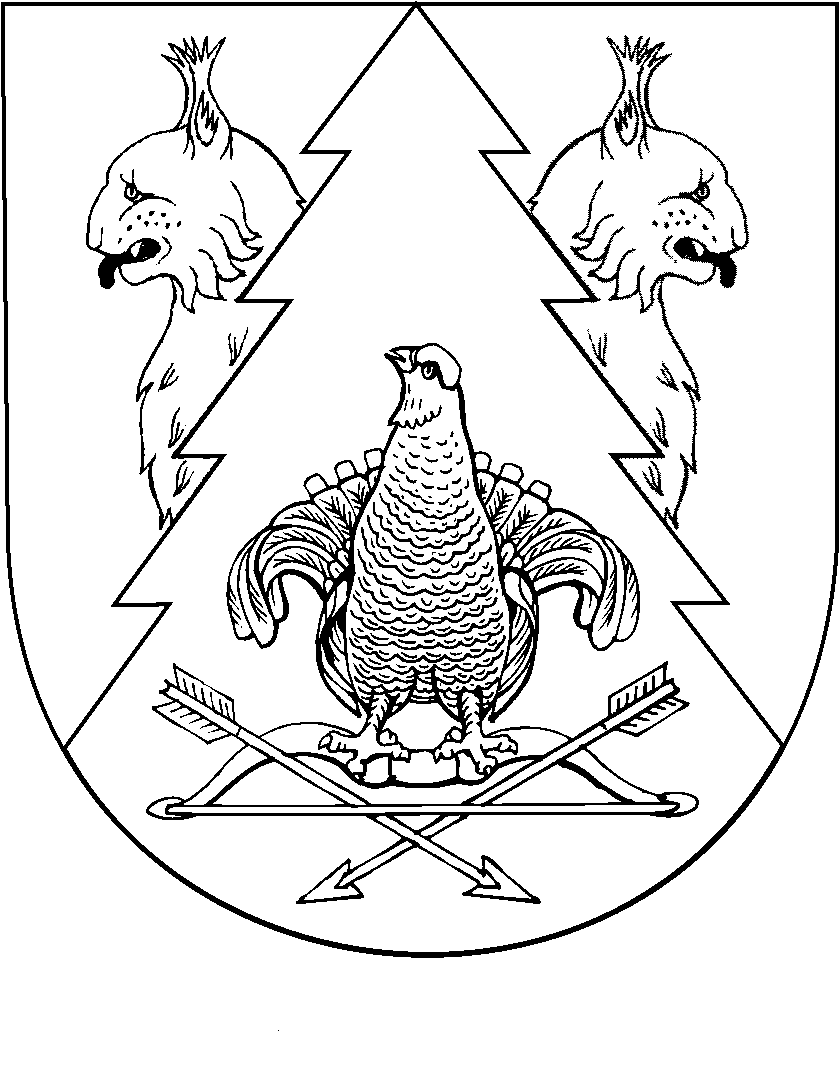 